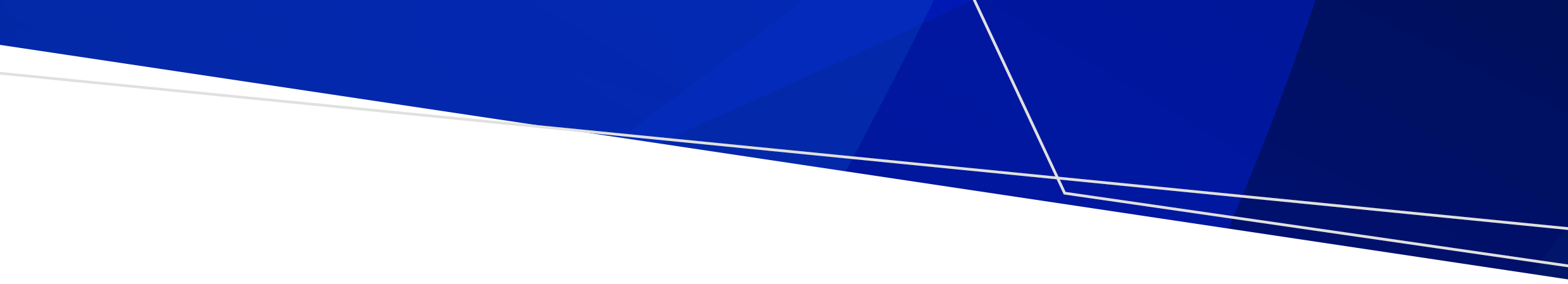 ជំហានទី 1 អំពីសុវត្ថិភាពពិនិត្យបុគ្គលនិងកន្លែងសម្រាប់អ្វីមួយដែលមិនមានសុវត្ថិភាព។ជំហាន​ទី 2 ការរកមើល​សញ្ញានានាដែល​ថា​វា​ជា​ការប្រើប្រាស់គ្រឿងញៀនអូភីអយ ហួសកម្រិតកំណត់។តើបុគ្គលនោះមិនឆ្លើយតបឬ?តើប្រស្រីភ្នែកជាប់គាំងឬ?តើបុគ្គលនោះដកដង្ហើមមិនធម្មតា - ដកដង្ហើមរាក់ៗយឺតៗ ឬស្រមុកឬ?តើ​ស្បែក​របស់​គាត់​ស្លេកស្លាំងឬ​ត្រជាក់ បបូរមាត់ឬ​ចុង​ម្រាមដៃ​របស់គាត់មាន​ពណ៌​ខៀវ ឬ​ប្រផេះ​ឬទេ?ជំហានទី 3 ហៅទូរសព្ទទៅលេខសូន្យបីដង (000)ពន្យល់ថាអ្នកគិតថាវាជាការប្រើថ្នាំហួសកម្រិតកំណត់ជំហានទី 4 ផ្ដេកបុគ្គលនោះឱ្យដេកចំហៀងក្នុងឥរិយាបថមនុស្សរើបឡើងវិញ។ជំហានទី 5 មួលម្ជុលភ្ជាប់ជាមួយសឺរុំាំងដែលមានថ្នាំ Prenoxad បំពេញទុកមុនជំហានទី 6 កំណត់កន្លែងដែលត្រូវចាក់ម្ជុលចាក់ម្ជុលទៅក្នុងភ្លៅប៉ែកខាងក្រៅ ឬដៃផ្នែកខាងលើរបស់បុគ្គលនោះ។ជំហានទី 7 ចាក់ថ្នាំ Naloxone មួយដូសចាក់ថ្នាំ Prenoxad តែមួយដូសប៉ុណ្ណោះ (0.4mL) រហូតត្រឹមបន្ទាត់ពណ៌ខ្មៅទីមួយនៅលើសឺរុំាង។ (សឺរុំាងថ្នាំ Prenoxad មាន 5 ដូស)។ជំហានទី 8 តើគាត់ដកដង្ហើមទេ?បើមិនដកដង្ហើមទេ សូមប្រើការដកដង្ហើមសង្គ្រោះ បើអ្នកដឹងពីរបៀបធ្វើ - ផ្ដេកគាត់ឱ្យដេកផ្ងារ ហើយផ្ដល់ 2 ដង្ហើម។ជំហានទី 9 ការរើបឡើងវិញដាក់បុគ្គលនោះឱ្យស្ថិតនៅក្នុងឥរិយាបថរើបឡើងវិញ។នៅជាមួយបុគ្គលនោះរហូតទាល់តែរថយន្តសង្គ្រោះបន្ទាន់មកដល់។ជំហានទី 10 ចាក់ថ្នាំ Prenoxad មួយដូសម្តងទៀតប្រសិនបើត្រូវការប្រសិនបើមិនមានការឆ្លើយតបទេ ចាក់មួយដូសទៀតដែលមួយដូសៗមានចំណុះ 0.4mL ឱ្យទៅដល់បន្ទាត់ពណ៌ខ្មៅបន្ទាប់ រៀងរាល់ 2 ទៅ 3 នាទីម្តង រហូតទាល់តែគាត់រើបឡើងវិញ ឬរថយន្តសង្គ្រោះបន្ទាន់មកដល់។ប្រើថ្នាំំ naloxone ដើម្បីបន្សាបការប្រើប្រាស់គ្រឿងញៀនអូភីអយហួសកម្រិតកំណត់ (ឧ. គ្រឿងញៀនហេរ៉ូអ៊ីន, ម័រហ្វីន, មេតាដូន, អុកស៊ីកូដូន, គ្រឿងញៀនអូភីអយប្រើតាមវេជ្ជបញ្ជា, ហ្វេនតានីល)។ វាត្រូវការពេល 2-5 នាទីមុននឹងចាប់ផ្តើមដំណើរការ ហើយមានប្រសិទ្ធភាពប្រមាណ 30-90 នាទី។Khmer | ភាសាខ្មែរការឆ្លើយតបចំពោះការប្រើប្រាស់គ្រឿង
ញៀនអូភីអយ (Opioid) ហួសកម្រិតកំណត់អនុវត្តតាមជំហានទាំងនេះសម្រាប់ការចាក់ថ្នាំ Prenoxad naloxone ដើម្បីទទួលបានឯកសារនេះក្នុងទម្រង់ផ្សេងទៀត សូមអ៊ីមែលទៅ <aod.enquiries@health.vic.gov.au>បានផលិតឡើងវិញដោយមានការអនុញ្ញាត NSW Health © 2023។
ផ្តល់សិទ្ឋិអនុញ្ញាត និងបោះពុម្ពផ្សាយដោយរដ្ឋាភិបាលរដ្ឋវិចថូរៀ 1 Treasury Place, Melbourne។©រដ្ឋវិចថូរៀ ប្រទេសអូស្ត្រាលី ក្រសួងសុខាភិបាល ខែវិច្ឆិកា ឆ្នាំ 2023។ISBN 978-1-76131-460-5 (ទម្រង់ pdf/online/MS word)។ អាចរកបាននៅ <www.health.vic.gov.au/aod-treatment-services/victorias-take-home-naloxone-program>